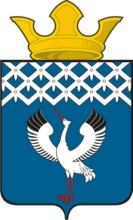 Российская ФедерацияСвердловская областьДумамуниципального образованияБайкаловского сельского поселения14-е заседание 3-го созывас. Байкалово27.11.2015 г.                                       РЕШЕНИЕ                                                   № 74Об обращении главы муниципального образования Байкаловского сельского поселения  Пелевиной Л.Ю. о досрочной отставке	Руководствуясь ст.36 Федерального закона от 06.10.2003 № 131-ФЗ "Об общих принципах организации местного самоуправления в Российской Федерации", пп.2 п.14 ст.27 Устава Байкаловского сельского поселения,  рассмотрев обращение Людмилы Юрьевны Пелевиной о досрочном прекращении полномочий в связи с выходом на пенсию, Дума муниципального  образования Байкаловского сельского поселенияРЕШИЛА:1. Удовлетворить просьбу главы муниципального образования Байкаловского сельского поселения Людмилы Юрьевны Пелевиной о досрочной отставке по собственному  желанию (в связи с выходом на пенсию) и прекратить досрочно ее полномочия 24 декабря 2015 года.2. Рекомендовать Администрации муниципального образования Байкаловского сельского поселения оформить соответствующее постановление о прекращении полномочий главы.3.  Настоящее решение  опубликовать (обнародовать) в «Муниципальном вестнике» - приложении к газете «Районные будни» и на официальном сайте Байкаловского сельского поселения: www.bsposelenie.ru.Глава муниципального образованияБайкаловского сельского поселения                          _______________ Л.Ю. Пелевина27  ноября  2015г.Председатель Думы муниципального образования Байкаловского сельского поселения   _______________С.В. Кузеванова27  ноября  2015г.